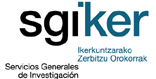 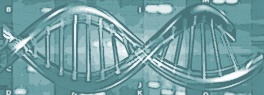 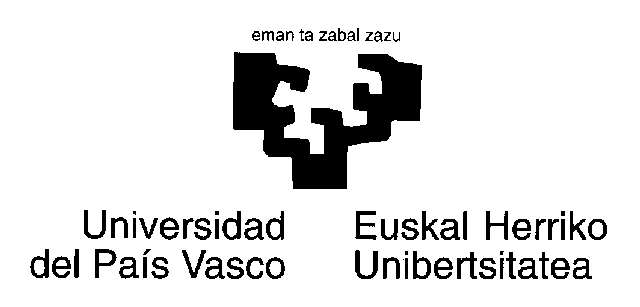 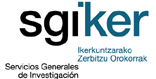 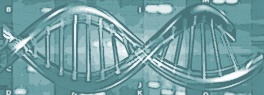 sekuentziazio masiboa - NGS / secuenciación masiva – NGS / massive  sequencingsequencing RUN NovaSeq 6000 (Illumina)ESKAERA-ORRIA / HOJA DE PEDIDO / ORDER FORMERABILTZAILEA / USUARIO / USER:E-MAIL:ERAKUNDEA / EMPRESA / COMPANY:SAILA / DEPARTAMENTO / DEPARTMENT:DATA / FECHA / DATE:FAKTURAZIOA / FACTURACION / INVOICE DATA:(Nº orgánica, funcional y económica o NIF):___________________________________________________________________________________ESKATUTAKO PROIEKTUA / PROYECTO SOLICITADO / REQUESTED PROJECTHAUTATU / SELECCIONAR / SELECTCODIGOCONCEPTOSELECCIÓNSEGE15016Sequencing run NovaSeq 1 x 50 SP Flow Cells  (kit 100 ciclos/800Mreads)SEGE15017Sequencing run NovaSeq 1 x 50 S1 Flow Cells  (kit 100 ciclos/1.600Mreads)SEGE15018Sequencing run NovaSeq 1 x 50  S2 Flow Cell (kit 100 ciclos/4.100Mreads)SEGE15019Sequencing run NovaSeq 1 x 35  S4 Flow Cell (kit 35 ciclos/10.000Mreads)SEGE15001Sequencing run NovaSeq 1 x 100 SP Flow Cells (kit 100 ciclos/800Mreads)SEGE15002Sequencing run NovaSeq 1 x 100 S1 Flow Cells (kit 100 ciclos/1.600Mreads)SEGE15003Sequencing run NovaSeq 1 x 100 S2 Flow Cell (kit 100 ciclos/4.100Mreads)SEGE15004Sequencing run NovaSeq 1 x 100 S4 Flow Cell (kit 200 ciclos/10.000Mreads)SEGE15005Sequencing run NovaSeq 2 x 100 SP Flow Cells (kit 200 ciclos/2x 800Mreads)SEGE15006Sequencing run NovaSeq 2 x 100 S1 Flow Cells (kit 200 ciclos/2x 1.600Mreads)SEGE15007Sequencing run NovaSeq 2 x 100 S2 Flow Cell (kit 200 ciclos/2x4.100Mreads)SEGE15008Sequencing run NovaSeq 2 x 100 S4 Flow Cell (kit 200 ciclos/2x10.000Mreads)SEGE15009Sequencing run NovaSeq 2 x 150 SP Flow Cells (kit 300 ciclos/2x 800Mreads)SEGE15010Sequencing run NovaSeq 2 x 150 S1 Flow Cells (kit 300 ciclos/2x 1.600Mreads)SEGE15011Sequencing run NovaSeq 2 x 150  S2 Flow Cell (kit 300 ciclos/2x4.100Mreads)SEGE15012Sequencing run NovaSeq 2 x 150 S4 Flow Cell (kit 300 ciclos/2x10.000Mreads)SEGE15013Sequencing run NovaSeq 2 x 250 SP Flow Cell (kit 500 ciclos/2x 800Mreads)SEGE15014Carga por lane (XP workflow) – flowcell SP-S1-S2 (2 lanes)SEGE15015Carga por lane (XP workflow) – flowcell S4 (4 lanes)